Заключение №33по результатам проверки достоверности годовой бюджетной отчетности Управления по социально- культурным вопросамУсольского муниципального района Иркутской области1.Основание для проведения мероприятия: статьи 264.4-264.6 Бюджетного кодекса Российской Федерации;пункт 3 статьи 9 Федерального закона от 07.02.2011г. №6-ФЗ «Об общих принципах организации и деятельности контрольно-счетных органов субъектов Российской Федерации и муниципальных образований»; Положение о Контрольно-счетной палате Усольского муниципального района Иркутской области, утвержденное решением Думы Усольского муниципального района Иркутской области от 23.11.2021г. №213;план деятельности Контрольно-счетной палаты Усольского муниципального района Иркутской области на 2023 год; раздел 2 Порядка проведения внешней проверки годового отчета об исполнении бюджета Усольского муниципального района Иркутской области, утвержденного решением Думы Усольского муниципального района Иркутской области от 22.02.2022г. № 235;распоряжение председателя Контрольно-счетной палаты Усольского муниципального района Иркутской области от 06.03.2023г. №11.2.Предмет мероприятия: Бюджетная (бухгалтерская) отчетность, представленная главным администратором бюджетных средств, в соответствии с требованиями приказа Минфина России от 28.12.2010г. №191н «Об утверждении Инструкции о порядке составления и представления годовой, квартальной и месячной отчетности об исполнении бюджетов бюджетной системы Российской Федерации», приказа Минфина России от 25.03.2011г. №33н Инструкции о порядке составления, представления годовой, квартальной бухгалтерской отчетности государственных (муниципальных) бюджетных и автономных учреждений.3.Объекты мероприятия: Управление по социально-культурным вопросам администрации Усольского муниципального района Иркутской области;Объекты встречных проверок по мере необходимости.4.Цели и вопросы мероприятия: Цель: Установление полноты и достоверности бюджетной отчетности главного администратора бюджетных средств (далее-ГАБС), за отчетный финансовый год.Вопросы:анализ бюджетной отчетности на соответствие требованиям нормативных правовых актов в части ее состава, содержания и срока представления для проведения внешней проверки;анализ достоверности показателей бюджетной отчетности, оценка взаимосвязанных показателей по консолидируемым позициям форм бюджетной отчетности;оценка достоверного представления о финансовом положении экономического субъекта на основании данных бухгалтерской отчетности;анализ исполнения доходов, закрепленных за администратором доходов;анализ использования бюджетных ассигнований;оценка причин неиспользования бюджетных ассигнований;анализ принятых мер по повышению эффективности расходования бюджетных средств.5.Исследуемый период: 2022 год.6.Состав ответственных исполнителей:Попова Светлана Юрьевна, инспектор в аппарате Контрольно-счетной палаты Усольского муниципального района Иркутской области. 7.Сроки проведения мероприятия с 06 марта 2023 года по 07 апреля 2023 года.Управление по социально-культурным вопросам администрации Усольского муниципального района Иркутской области (далее – Управление по социально-культурным вопросам) выполняет функции и полномочия учредителя в отношении муниципальных учреждений культуры и учреждений дополнительного образования Детских школ искусств, находящихся в ведении Усольского района.  Управление по социально-культурным вопросам осуществляет свою деятельность на основании Устава Усольского муниципального района Иркутской области, Положения об Управлении по социально-культурным вопросам Усольского муниципального района Иркутской области, утвержденного постановлением администрации от 31.12.2020г. №933.Управление по социально-культурным вопросам имеет самостоятельный баланс, печать, штамп и бланк со своим наименованием, выступает истцом и ответчиком в судах, имеет лицевые счета, открытые в финансовом органе администрации Усольского муниципального района Иркутской области и в Управлении Федерального казначейства. Финансирование Управления по социально-культурным вопросам осуществляется за счет средств бюджета Усольского муниципального района, в соответствии с утвержденной бюджетной сметой и в пределах лимитов бюджетных обязательств.Бюджетная отчетность предоставлена в соответствии с требованиям Инструкции о порядке составления и предоставления годовой, квартальной и месячной отчетности об исполнении бюджетов бюджетной системы Российской Федерации, утвержденной приказом Минфина России от 28.12.2010г. №191н с изменениями (далее – Инструкция №191н), Инструкции о порядке составления, представления годовой, квартальной бухгалтерской отчетности государственных (муниципальных) бюджетных и автономных учреждений, утвержденной приказом Минфина РФ от 25.03.2011г. №33н с изменениями (далее – Инструкция №33н). Бухгалтерское обслуживание учреждений культуры осуществляет муниципальное казенное учреждение «Управление учета и отчетности муниципальных учреждений Усольского муниципального района Иркутской области» (далее – МКУ «Управление»). В ходе внешней проверки проанализированы степень полноты и достоверности, представленной годовой бюджетной отчетности. Соответствие показателей годового отчета об исполнении бюджета главного администратора, главного распорядителя бюджетных средств Управления по социально-культурным вопросам за 2022 год, показателям бюджетного учета. Соответствие фактического исполнения бюджета Управлением по социально-культурным вопросам его плановым назначениям, утвержденным решениями Думы в 2022 году.В соответствии со ст.160.2-1 БК РФ, Управлением по социально-культурным вопросам предоставлено заключение о достоверности бюджетной отчетности от 17.01.2023 года, за подписью заместителя начальника Управления по социально-культурным вопросам Потег О.В.В соответствии со ст.154 Бюджетного кодекса РФ, п.10 Инструкции №191н, п.6 Инструкции №33н, а также согласно разработанному приказу Комитета по экономике и финансам от 13.12.2022г. №407о/д «О сроках составления и представления отчетности об исполнении бюджета за 2022г., месячной и квартальной отчетности в 2023 году», отчет представлен своевременно и в полном объеме.  Согласно постановлению администрации Усольского муниципального района утвержденному от 26.10.2021г. №627 в редакции от 10.03.2022г. №125 «Об утверждении перечня главных администраторов доходов бюджета», Управление по социально-культурным вопросам является главным администратором доходов (код 905) по 3 видам доходов местного бюджета.Управление по социально-культурным вопросам включено в ведомственную структуру расходов бюджета, как имеющий право распределять бюджетные ассигнования и лимиты бюджетных обязательств между подведомственными распорядителями и (или) получателями бюджетных средств (главный распорядитель бюджетных средств) согласно приложению №7 «Ведомственная структура расходов бюджета» решения о бюджете на 2022 год.Управление по социально-культурным вопросам является главным администратором доходов бюджета, главным распорядителем бюджетных средств, осуществляющим функции и полномочия учредителя, в отношении 7 муниципальных бюджетных учреждений. Финансирование учреждений, подведомственных Управлению по социально-культурным вопросам, осуществлялось в 2022 году на основании соглашений о порядке и условиях предоставления субсидий на выполнение муниципального задания по оказанию муниципальных услуг (работ) от 30.12.2021г., заключенных между ГРБС (Управлением по социально-культурным вопросам) и муниципальными учреждениями культуры  (МБУК  «Районный дом культуры», МБУК «Центральная межпоселенческая библиотека Усольского района», МБУДО «Детская школа искусств р.п. Белореченский», МБУДО «Детская школа искусств р.п. Мишелевка», МБУДО «Детская школа искусств р.п.Тайтурка»,  МБУДО «Детская школа искусств п.Средний», МБУДО «Детская школа искусств р.п.Тельма») и соглашений о порядке и условиях предоставления иных субсидий от 30.12.2021 года.Данными муниципальными бюджетными учреждениями в отчетном периоде, после доведения бюджетных ассигнований и лимитов бюджетных обязательств на 2022 год в разрезе кодов классификации расходов бюджетной классификации РФ, составлялись планы финансово-хозяйственной деятельности, устанавливающие объем и направления распределения, расходования средств бюджета Усольского муниципального района.В ходе внешней проверки Управлением по социально-культурным вопросам представлены бюджетные росписи, при сравнительном анализе показателей бюджетных росписей за 2022 год установлено, что они соответствуют показателям сводной бюджетной росписи, утвержденной финансовым органом, в соответствии со ст.30 Положения о бюджетном процессе в Усольском муниципальном районе Иркутской области, утвержденного решением Думы от 28.01.2020г. №120 в редакции от 27.12.2022г. №24 (далее – Положение о бюджетном процессе).В таблице отражен анализ изменения распределения бюджетных ассигнований на 2022 год:(тыс.руб.)На основании ст.217, ст.219 Бюджетного кодекса РФ, Комитетом по экономике и финансам разработан и утвержден Порядок составления и ведения сводной бюджетной росписи бюджета муниципального района и бюджетных росписей главных распорядителей средств муниципального района от 18.04.2021г. №117о/д (далее - Порядок). Согласно Порядку, лимиты бюджетных обязательств утверждены без учета расходов на исполнение публичных нормативных обязательств. Учет бюджетных ассигнований, лимитов бюджетных обязательств и принятых бюджетных обязательств осуществляется по соответствующим счетам аналитического учета.В соответствии с Порядком составления и ведения сводной бюджетной росписи, приказом Комитета по экономике и финансам от 30.12.2022г. №461о/д «О внесении изменений в бюджетные назначения» Управлению по социально-культурным вопросам уменьшены доходная и расходная часть бюджета на 875,80 тыс.руб. Сводная бюджетная роспись на 2022 год утверждена в сумме 128 632,22 тыс.руб. от 30.12.2022г.Согласно перечню главных администраторов доходов бюджета, администрируемые Управлением по социально-культурным вопросам доходы в местном бюджете предусмотрены по трем кодам бюджетной классификации, согласно данным Отчета об исполнении бюджета ф.0503127 за 2022 год, поступление предусмотрено по прочим доходам от компенсации затрат бюджетов муниципальных районов в сумме 25,50 тыс.руб. Первоначальным решением Думы об утверждении бюджета главному распорядителю бюджетных средств Управлению по социально-культурным вопросам бюджетные ассигнования утверждены в сумме 115 985,44 тыс.руб., в результате внесенных изменений расходы Управлению по социально-культурным вопросам увеличены на 12 646,80 тыс. руб. или на 10,90%.Исполнение за 2022 год составляет 128 046,99 тыс. руб.Плановые показатели по расходам бюджета выполнены на 99,54%. Бюджетные назначения не исполнены в размере 585,23 тыс. руб.Проверкой соответствия плановых показателей, указанных в бюджетной отчетности, показателям решения Думы от 28.12.2021г. №222 (с изм. от 20.12.2022г. №22) «Об утверждении бюджета на 2022 год и на плановый период 2023 и 2024 годов» нарушений не выявлено.Согласно Отчетам об исполнении учреждением плана его финансово-хозяйственной деятельности (ф. 0503737), в таблице отражены показатели, характеризующие исполнение бюджета главного распорядителя бюджетных средств в разрезе видов финансового обеспечения субсидий:                                             (тыс.руб.)Годовая бюджетная отчетность Управления по социально-культурным вопросам за 2022 год представлена в Контрольно-счетную палату в установленный срок с сопроводительным письмом от 03.03.2022г. на бумажном носителе, в сброшюрованном и пронумерованном виде, что соответствует требованиям Инструкции №191н и №33н. Формы отчетности подписаны начальником Управления по социально-культурным вопросам (Журавская И.В.), директором МКУ «Управление» (Шитина А.К.) и главным бухгалтером МКУ «Управление» (Волынкина Т.А).Формы бюджетной отчетности, содержащие плановые (прогнозные) показатели, подписаны руководителем финансово-экономической службы (Кушнир Н.В.).Анализ форм годовой бюджетной отчетности Управления по социально-культурным вопросам показал следующее: Баланс главного распорядителя, распорядителя, получателя бюджетных средств, главного администратора, администратора источников финансирования дефицита бюджета, главного администратора, администратора доходов бюджета (ф.0503130) (далее – Баланс) заполнен в соответствии с требованиями, установленными Инструкцией №191н и содержит данные о стоимости активов, обязательств, финансовом результате на начало года и конец года. В графах «На конец отчетного периода» отражены данные о стоимости активов и обязательств, финансовом результате на 1 января 2023 года, с учетом проведенных заключительных оборотов по счетам бюджетного учета.По состоянию на 01.01.2023г. балансовая стоимость основных средств (раздел 1 «Нефинансовые активы») увеличилась и составила 442,50 тыс.руб. Остаточная стоимость материальных запасов на 01.01.2023г. увеличилась и составила 775,73 тыс.руб.Раздел 1 «Нефинансовые активы» подтверждается данными ф.0503168 «Сведения о движении нефинансовых активов». В ф.0503168 в полном объеме отражено движение нефинансовых активов.Итоги по разделу 2 «Финансовые активы» по сравнению с началом 2022 года увеличились на 2 953,49 тыс.руб. и по состоянию на 01.01.2022 года составили 67 316,40 тыс.руб.Показатели Баланса, отраженные по разделу 2 «Финансовые активы» подтверждаются данными ф.0503169 «Сведения по дебиторской и кредиторской задолженности» в части дебиторской задолженности. По разделу 3 «Обязательства» подтверждается данными ф.0503169 «Сведения по дебиторской и кредиторской задолженности» в части кредиторской задолженности.По разделу 4 «Финансовый результат» подтверждается данными ф.0503110 «Справка по заключению счетов бюджетного учета отчетного финансового года».Строка 570 Баланса – разница граф 6 и 3 по бюджетной деятельности равна разнице граф 7 и 6 «Итого» раздела 1 «Бюджетная деятельность» справки ф.0503110 в сумме 70 274,85 тыс.руб.Согласно справке, к Балансу на забалансовых счетах имущество отсутствует.При проверке контрольных соотношений показателей Баланса ф.0503130 с формой «Отчет о финансовых результатах деятельности» (ф.0503121) расхождений не выявлено. Как следует из Справки по заключению счетов бюджетного учета отчетного финансового года (ф.0503110) (далее – ф.0503110) закрытию подлежали следующие счета бюджетного учета: 1.401.10.000 «Доходы текущего финансового года», сумма оборотов по кредиту – 132 747,60 тыс.руб.; 1.401.20.000 «Расходы текущего финансового года» сумма оборотов по дебету – 128 613,70 тыс.руб. Показатели ф.0503110 соответствуют контрольным соотношениям показателей Баланса (ф.0503130), показателям в части доходов и расходов Отчета о финансовых результатах деятельности (ф.0503121), показателям ф.0503127 «Отчет об исполнении бюджета главного распорядителя, распорядителя, получателя бюджетных средств, главного администратора, администратора источников финансирования дефицита бюджета, главного администратора, администратора доходов бюджета».В 2022 году проведен перерасчет суммы финансовых вложений (участие государственных (муниципальных) учреждениях) изменении стоимости земельных участков подведомственных учреждений культуры детских школ искусств. Изменения показателей баланса на начало года отражены в Сведениях (ф.0503173) по коду причины 03 «Исправление ошибок прошлых лет» по причине корректировки 032 «Несвоевременное отражение фактов хозяйственной жизни регистрах бухгалтерского учета».Отчет о финансовых результатах деятельности (ф.0503121) (далее –ф.0503121). При проверке соотношения показателей ф.0503121 с показателями сведений о движении нефинансовых активов (ф.0503168) расхождений не выявлено.Отчет о движении денежных средств (ф.0503123) (далее – ф.0503123) составлен согласно п. 150.3 Инструкции №191н, на основании данных о движении денежных средств на едином счете бюджета, открытом в органе, осуществляющем кассовое обслуживание исполнения бюджета в разрезе кодов КОСГУ. В разделе 4 «Аналитическая информация по выбытиям» приведены сведения по выбытиям, отраженным в разделе с разбивкой сумм по соответствующим кодам КОСГУ, разделам, подразделам, кодам видов расходов, нарушений не установлено. Справка по консолидируемым расчетам (ф.0503125) (далее – Справка ф.0503125) составлена в соответствии с Инструкцией №191н раздельно по кодам счетов, нарушений не установлено.Отчет об исполнении бюджета главного распорядителя, распорядителя, получателя бюджетных средств, главного администратора, администратора источников финансирования дефицита бюджета, главного администратора, администратора доходов бюджета (ф. 0503127) (далее – ф.0503127), Согласно ф.0503127 утвержденные бюджетные назначения по доходам в 2022 году поступили в сумме 25,50 тыс.руб. при плане 25,50 тыс.руб. по прочим доходам от компенсации затрат бюджетов муниципальных районов, возврат задолженности прошлых лет.Утвержденные бюджетные назначения по расходам составили 128 632,22 тыс.руб., исполнение составило 128 046,99 тыс.руб. или 99,54%. Неисполненные назначения сложились в сумме 585,23 тыс.руб. Показатели графы 4 «Утвержденные бюджетные назначения» по разделу «Расходы бюджета» Отчета ф.0503127 соответствуют показателям сводной бюджетной росписи бюджета на 2022 год (от 30.12.2022г.). Показатели графы 5 «Лимиты бюджетных обязательств» по разделу «Расходы бюджета» Отчета ф.0503127 составляют 128 557,22 тыс.руб. и соответствуют графе 6 Отчет о принятых бюджетных обязательствах (ф.0503128). Отчет о принятых бюджетных обязательствах (ф.0503128) (далее-ф.0503128). Неисполнение по принятым бюджетным обязательствам Отчета ф.0503128 составило 561,79 тыс.руб., что подтверждается данными ф.0503175 Сведения о принятых и неисполненных обязательствах получателя бюджетных средств. Бюджетные обязательства не исполнены по иным причинам (код 99). Согласно п.170.2 Инструкции №191н в текстовой части пояснительной записки раскрыта дополнительная информация о причинах неисполнения. Иными причинами является: по КОСГУ 262 уменьшение численности получателей выплат; по КОСГУ 241 отсутствие необходимости получении субсидии бюджетными учреждениями в связи экономией, сложившейся по результатам заключения договоров.Показатели граф 4, 5, 10 раздела «Бюджетные обязательства текущего (отчетного) финансового года» по расходам ф.0503128 сопоставимы с показателями граф 4, 5, 9 ф.0503127 соответственно.Пояснительная записка (ф.0503160) (далее – Пояснительная записка) составлена в разрезе 5 разделов, что соответствует требованиям Инструкции №191н. В раздел 3 «Анализ отчета об исполнении бюджета субъектом бюджетной отчетности» включены следующие формы:Сведения об исполнении бюджета (ф.0503164). Представленные в ф.0503164 данные соответствуют данным, отраженным в Отчете ф.0503127. Принятие бюджетных (денежных обязательств) сверх утвержденного объема за 2022 год не установлено.Сведения об исполнении мероприятий в рамках целевых программ (ф.0503166) не представлены в составе раздела 3 Пояснительной записки, так как форма отчетности не имеют показателей, о чем отражено в текстовой части Пояснительной записки. Раздел 4 «Анализ показателей бухгалтерской отчетности субъекта бюджетной отчетности». Показатели, характеризующие наличие и движение нефинансовых активов за отчетный период представлены в ф.0503168 «Сведения о движении нефинансовых активов». В ф.0503169 Сведения по дебиторской и кредиторской задолженности по состоянию на 01.01.2022г. дебиторская задолженность отражена в сумме 45,27 тыс.руб. За 2022 год дебиторская задолженность уменьшилась и на конец отчетного периода составляет 16,67 тыс.руб., в том числе авансовые платежи за подписку на периодическую печать.Кредиторская задолженность по состоянию на 01.01.2022г. составила 8,5 тыс.руб., по состоянию на 01.01.2023г. кредиторская задолженность, отсутствует. Сведения о финансовых вложениях получателя бюджетных средств, администратора источников финансирования дефицита бюджета (ф.0503171) отражают участие в муниципальных учреждениях культуры в сумме 69 482,44 тыс.руб.В целях обеспечения достоверности данных бюджетного учета и бюджетной отчетности Управления по социально-культурным вопросам, в соответствии с п.9 Инструкции 33н в целях составления годовой бюджетной отчетности проведена инвентаризация активов и обязательств.  На основании ст.11 Федерального закона от 06.12.2011г.  №402-ФЗ «О бухгалтерском учете», п. 27 Положения по ведению бухгалтерского учета и отчетности в РФ от 29.07.1998г. №34н, на 01.10.2022г. перед составлением годовой бюджетной отчетности проведена инвентаризация материальных ценностей, счетов и расчетов. В ходе проведения инвентаризации и сверки с данными бухгалтерского учета расхождений не установлено.Баланс исполнения бюджета ф.0503730 сформирован по состоянию на 01.01.2023г.   по подразделам согласно п.13 Инструкции №33н.В соответствии с п.14 Инструкции №33н показатели отражаются в Балансе ф.0503730 в разрезе видов финансового обеспечения субсидий в том числе:деятельность с целевыми средствами;деятельность по муниципальному заданию;приносящая доход деятельность.По коду строки 201 Баланса учреждения на начало года отражен остаток денежных средств на лицевом счете в органе федерального казначейства в размере 362,95 тыс. руб., в кассе учреждений 54,01 тыс.руб., на конец 2022 года отражен остаток денежных средств на лицевом счете в органе федерального казначейства в размере 532,84 тыс. руб., на счетах в кредитных организациях в сумме 4,85 тыс.руб., что соответствует ф.0503779 Сведения об остатках денежных средств учреждений. В соответствии с п.21 Инструкции №33н в составе Баланса ф.0503730 представлена Справка о наличии имущества и обязательств на забалансовых счетах. Согласно справке, к Балансу на забалансовых счетах числится имущество в пользовании в сумме 420,01 тыс.руб., обеспечение исполнения обязательств (банковская гарантия) в сумме 678,32 тыс.руб., основные средства в эксплуатации увеличились и составили 11 412,04 тыс.руб.Согласно разделу I «Нефинансовые активы» баланса, на 01.01.2023г. балансовая стоимость основных средств увеличилась и составила 76 963,66 тыс. руб., сумма начисленной амортизации увеличилась и составила 61991,04 тыс. руб. остаточная стоимость основных средств снизилась с показателя 15 790,18 тыс. руб. до показателя 14 972,62 тыс. руб., или на 817,55 тыс. руб. (5,17%).Согласно разделу II «Финансовые активы» дебиторская задолженность по доходам увеличилась и составила 204 672,10 тыс. руб., по выплатам увеличилась и составила 449,00 тыс. руб. Данные суммы соответствуют формам  0503769 Сведения по дебиторской и кредиторской задолженности:по приносящей доход деятельности, дебиторская задолженность на конец отчетного периода сложилась в сумме 314,06 тыс. руб., просроченная дебиторская задолженность отсутствует.по субсидии на выполнение муниципального задания в сумме 193 280,98 тыс. руб., 	нереальная к взысканию (просроченная) дебиторская задолженность составляет 3,5 тыс. руб. по субсидии на иные цели в сумме 11 559,21 тыс. руб. (нереальная к взысканию (просроченная) дебиторская задолженность отсутствует).По разделу III «Обязательства» кредиторская задолженность по выплатам увеличилась со значения 101,89 тыс. руб. до значения 215,60 тыс. руб., или на 113,70 тыс. руб. (111,58%). Данные суммы соответствуют формам 0503769 Сведения по дебиторской и кредиторской задолженности в том числе:по субсидии на выполнение муниципального задания, на конец отчетного периода в сумме 213,16 тыс. руб. (нереальная к взысканию (просроченная) кредиторская задолженность отсутствует); по приносящей доход деятельности в сумме 82,54 тыс. руб. (нереальная к взысканию (просроченная) кредиторская задолженность отсутствует).Согласно форме 0503295 «Сведения об исполнении судебных решений по денежным обязательствам», отражены расходы на оплату штрафа МБУК «РДК» в сумме 70,00 тыс. руб. за нарушение требований пожарной безопасности. Штраф оплачен за счет собственных средств.Сведения, таблицы, не имеющие цифровых показателей, отражены в текстовой части Пояснительной записки. В соответствии с п. 50 Инструкции №33н «Отчет о финансовых результатах деятельности учреждения» (ф.0503721) (далее-ф.0503721) содержит данные о финансовых результатах деятельности учреждения в разрезе кодов КОСГУ по состоянию на 01.01.2023 года. Согласно п.51 показатели отражаются в отчете в разрезе деятельности за счет средств субсидии на выполнение муниципального задания, по приносящей доход деятельности.В данных представленных в «Отчете о движении денежных средств учреждения» (ф.0503723) (далее – ф.0503723) установлено, что поступления по текущим операциям отражены в сумме 121 111,46 тыс.руб. в том числе:- за счет субсидии на выполнение муниципального задания в сумме 99 548,23 тыс.руб.;- от оказания платных услуг (работ), кроме субсидии на выполнение муниципального задания в сумме 1 824,29 тыс.руб.Выбытия по текущим операциям отражены в сумме 120 993,88 тыс.руб., в том числе:- оплаты труда и начислений на выплаты по оплате труда в сумме 90 755,07тыс. руб;- прочие работы, услуги в сумме 19 862,76 тыс.руб.;- социальные пособия в сумме 345,65 тыс.руб.;- приобретение товаров и материальных запасов в сумме 129,40 тыс.руб.;- прочие расходы в сумме 158,36 тыс.руб.;- приобретение товаров и материальных запасов в сумме 2 603,73 тыс.руб.Выбытия по инвестиционным операциям на приобретение основных средств отражено в сумме 7268,29 тыс.руб.В 2022 году финансирование расходов осуществлялось в рамках программных расходов. Управление по социально- культурным вопросам является разработчиком и ответственным исполнителем, исполнителем следующих муниципальных программ (далее–МП):МП «Развитие сферы культуры Усольского района»;МП «Молодежь Усольского района»;МП «Комплексное развитие сельских территорий Усольского района»;МП «Гражданская активность»;МП «Развитие экономического потенциала и создание условий благоприятного инвестиционного климата»;МП «Развитие физической культуры и массового спорта»;МП «Развитие туризма». Бюджетные назначения в рамках программных расходов по данным ф.0503127 составили 128 536,31 тыс.руб., исполнение программных расходов за 2022 год составило 127 951,07 тыс.руб. или 99,54%. Неисполненные назначения составили 585,23 тыс.руб. Непрограммные расходы (кредиторская задолженность прошлых лет) отражены в сумме 95,91 тыс.руб.На реализацию национального проекта «Культура» (региональный проект «Культура») предусмотрены расходы в общей сумме 8 190,00 тыс. руб., на модернизацию муниципальных детских школ искусств по видам искусств. Национальный проект реализуется в рамках муниципальной программы Усольского района «Развитие сферы культуры Усольского района» по подпрограмме «Развитие системы дополнительного образования». В бюджете Усольского района бюджетные назначения утверждены на капитальный ремонт здания МБУДО «Детская школа искусств р.п. Мишелевка». В составе годовой бюджетной отчетности за 2022 год предоставлена форма Отчет о бюджетных обязательствах ф.0503128-НП (далее-ф.0503128-НП), которую главные распорядители, распорядители, получатели бюджетных средств представляют в целях раскрытия информации о ходе реализации национальных проектов (региональных проектов в составе национальных проектов). Форма 0503128-НП заполнена в соответствии с п. 73.1. Инструкции №191н. Согласно показателям, отраженным в данной форме, бюджетные ассигнования на реализацию национальных проектов в 2022 году предусмотрены в сумме 8 190,00 тыс. руб., исполнены в сумме 8 154,19 тыс. руб. или 99,56% от принятых бюджетных обязательств.Оценкой обобщенных показателей форм бюджетной отчетности путем суммирования одноименных показателей и исключения, в установленном Инструкциями №191н, №33н порядке, взаимосвязанных показателей по позициям консолидируемых форм бюджетной отчетности отклонений не выявлено.Во исполнение ст.264.5 БК РФ Управлением по социально-культурным вопросам предоставлена информация о выполнении муниципального задания учреждениями сферы культуры, находящимся в ведении администрации Усольского муниципального района. В соответствии с Порядком формирования муниципального задания на оказание муниципальных услуг (выполнение работ), утвержденным постановлением от 30.12.2020г. №930 с изменениями от 22.08.2022г. №515, муниципальные задания учреждениям утверждены приказом отдела культуры и молодежной политики от 30.12.2021г. №45. В ведении администрации Усольского муниципального района Иркутской находятся 7 муниципальных учреждений культуры. С учетом допустимых отклонений от установленных показателей объема, муниципальные задания учреждениями, подведомственными Управлению по социально-культурным вопросам Усольского муниципального района за 2022 год, выполнены согласно установленным требованиям.ВыводыГодовая бюджетная отчетность за 2022 год Управления по социально-культурным вопросам администрации Усольского муниципального района, соответствует перечню и формам, установленным Бюджетным кодексом РФ, требованиям Инструкции о порядке составления и предоставления годовой, квартальной и месячной отчетности об исполнении бюджетов бюджетной системы Российской Федерации, утвержденной приказом Министерства финансов Российской Федерации от 28.12.2010г. №191н, Инструкции о порядке составления, представления годовой, квартальной бухгалтерской отчетности государственных (муниципальных) бюджетных и автономных учреждений, утвержденной приказом Минфина РФ от 25.03.2011г. №33н,Представленная для внешней проверки годовая бюджетная отчетность достоверно отражает финансовое положение главного администратора бюджетных средств бюджета муниципального района. Председатель КСПУсольского муниципального районаИркутской области							И.В. КовальчукИсполнитель инспектор в аппарате КСП Попова С.Ю.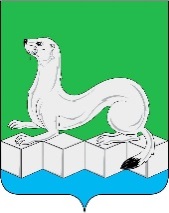 Контрольно-счетная палата Усольского муниципального районаИркутской области665479, Российская Федерация, Иркутская область, Усольский муниципальный район, Белореченское муниципальное образование, рп. Белореченский, здание 100тел./факс (839543) 3-60-86 Е-mail: kspus21@mail.ruОГРН 1213800025361  ИНН 3801154463 КПП 380101001Контрольно-счетная палата Усольского муниципального районаИркутской области665479, Российская Федерация, Иркутская область, Усольский муниципальный район, Белореченское муниципальное образование, рп. Белореченский, здание 100тел./факс (839543) 3-60-86 Е-mail: kspus21@mail.ruОГРН 1213800025361  ИНН 3801154463 КПП 380101001__07.04.2023г.___№____82____на №________ от_____________                                 Начальнику Управления по социально- культурным вопросамУсольского муниципального района Иркутской областиЖуравской И.В.НаименованиеРешение Думы от 28.12.2021 №222Решение Думы от 22.02.2022 №230Решение Думы от 31.05.2022 №255Решение Думы от 08.07.2022 №260Решение Думы от 28.10.2022№5Решение Думы от 20.12.2022№22Последняя сводная бюджет. росписьИсполн.за 2022гБюджетная роспись115985,44120189,03120389,03122259,63124480,38129508,02128632,22128046,99Уведомление о бюджетных ассигнованиях115985,45120189,03120189,03122259,63124480,38129508,02ххДатаутвержденияУведомления о лимитах, бюджетных ассигнованиях28.12.202122.02.202201.06.202211.07.202231.10.202220.12.2022ххУведомление о лимитах бюджетных ассигнованиях115910,44120114,03120114,03122184,63124405,38129433,02ххНаименованиеУтверждено бюджетных назначенийпо доходамИсполнено плановых назначенийпо доходамУтверждено бюджетных назначенийпо расходамИсполнено плановых назначений по расходамНе исполнено по доходамНе исполнено по расходамПриносящий доход деятельность (собственные доходы учреждения)2459,492404,792765,872283,6154,7482,26Субсидии на выполнение муниципального задания100015,8699548,24100019,4699551,83467,62467,63Субсидии на иные цели19194,6619158,4319194,6619158,4336,2336,23Всего формы 0503737121670,01121111,46121979,99120993,87558,55986,12